AcknowledgementsI wish to thank the University of Bergamo for having offered me the opportunity to participate to the doctoral program on Intercultural Humanistic Studies coordinated by prof. Alessandra Violi. I am especially grateful to the professors who supported me in this dissertation, as supervisor - prof. Gianfranco Dalmasso - and as co-supervisor - prof. Enrico Giannetto.“L’operar senza regole è il più faticosoe difficile mestiere di questo mondo”Alessandro Manzoni“Nous avons la faculté de comprendrel’immensité de l’incompréhensible”Edgar MorinDedicationI would like to dedicate this dissertation to Valeria Solesin and Giulio Regeni, two Italian PhD students who could not complete their doctoral program. They were killed while they were conducting their research: Valeria in France, Giulio in Egypt. Valeria was one of the victims of the terrorist attack of November 13, 2015 in Paris. Giulio was executed in Cairo after having been kidnapped on January 25, 2016, and tortured to death. His body was discovered on February 3, 2016, and there are still no details on his murder. The international community asks for justice and truth on Giulio’s execution.IntroductionThis study aims to propose a transcultural and transdisciplinary approach to academic teaching mediated by dialogue. It focuses on a transcultural and transdisciplinary perspective, rather than on the two as separate, thus on the approach to cultures and disciplines together. In particular, it presents the approach to academic teaching on the basis of the relationship among cultures and disciplines, moreover, among, across and beyond cultures and disciplines. They are the three meanings of the Latin prefix trans, of“transcultural” and “transdisciplinary”, according the perspective of transdisciplinarity, proposed by Basarab Nicolescu, contemporary Romanian physicist and philosopher, to which this study refers.Furthermore, this research is focused on the relationship in terms of “a space of relationship” among, across and beyond cultures and disciplines. This space is provided by dialogue, according the perspective of the philosophy of dialogue, a branch of contemporary Anglo-European philosophy founded by Martin Buber. This study aims to apply the transdisciplinary perspective to academic teaching mediated by the philosophy of dialogue. This implies the investigation of dialogue as a space of relationship, rather than for relationship among, across and beyond cultures and disciplines. In this perspective, dialogue and relationship may become the same, as they are linked to each other, thus, this proposed approach to teaching aims to investigate also the reciprocity between dialogue and relationship. […..]Chapter 1. Materials and method A chapter for “materials and method” generally follows the introduction and presents the materials and method(s) used in the study, serving as the basis of the results, or findings, and their analysis, which are usually presented in the successive chapter. The method(s) is related to the materials used, as the research, especially in a quantitative approach, is often conducted with instrumentation and procedures which it is necessary to describe. Therefore, this chapter commonly includes the details which allow readers to understand how the materials and method(s) work, and why we have chosen them. Thus, the information on the equipment and sampling, if present, the measurement, the data (or findings) collection, and the model and the statistics used to analyse them, when possible. We would say that the relationship between the materials and the method(s) should be mutual: we would not be able to collect the data without the materials necessary to produce them, and, at the same time, it is requested one (or more) method(s) to use these materials and one (or more) method(s) to analyse the data. In fact, we could not demonstrate the validity of the hypothesis without the experimental observations, and the results would be meaningless without their interpretation. The term “method” is different from “methodology”, and they are not synonymous: the first literally means the “way of doing anything”, from the ancient Greek methodos, a word composed by meta (“after”), and hodos (“way”), while “methodology”, indicates “the study” (logos) of the “method”. Therefore, the methodology investigates which method(s) may be applied to a study, and this implies that the methodology of the research is one, while the methods may be multiple. The methodology of this study is the one of transdisciplinarity (section 1.3.3), as this research is focused on the proposal of a transcultural and transdisciplinary approach to academic teaching mediated by dialogue. Therefore, in this chapter we do not mention the methodology again, given that it was sufficiently introduced in chapter 1. Instead, I present the characteristics of this proposed approach, especially the basic aspects and the measurement of this study (section 2.1). Furthermore, I describe the materials which I developed during these years, for each course and context of teaching (section 2.2) and related to the content and the tools (section 2.3). These aspects permit defining the “way of doing” this proposed approach, thus “the method” of this transcultural and transdisciplinary perspective applied to academic teaching and mediated by dialogue. As previously noted, this approach, at the moment, is little investigated, therefore, the details which will be described are basic to select and order the findings, to analyse them (chapter 3), and to illustrate the implications of this teaching proposal (chapter 4). I now outline the characteristics of this study, which derives from the combination of qualitative and quantitative research, and its measurement. 2.1 A study which combines qualitative and quantitative research The combination of qualitative and quantitative research seems common in some areas of the “social sciences”, according to William M. Trochim, a U.S. scholar of applied social research methods . Nevertheless, it may be new in other areas of investigation, thus I present a few topics, to better understand the characteristics of this study. A common opinion among scholars, even of different areas of research, is that qualitative and quantitative approaches differ for the type of data (findings or results): they are in numerical form in quantitative study, and are in textual form, in qualitative research.  [….]2.1.1 Basic aspects A research study in the “social” sciences, as well as one which combines qualitative and quantitative approaches, is usually characterized by the following basic aspects: it is “theoretical” when is concerned with “developing, exploring or testing the theories or testing the theories or ideas that the researchers have about how the world operates”; it is “empirical” if is based on “observations and measurements of reality, thus, on what we perceive of the world around us”. These aspects are not opposite, thus a study may be “theoretical” and “empirical” at the same time, when it is based on “a comparison” between the theories and the observations for providing support to them. […]Esempio di citazione intratesto:Dei nostri antichi eroi, Signori, udite, Ne disse, ch’io darò lume e compenso A le vostre speranze È del gran Giove Creta quasi gran cuna in mezzo al mareIsola chiara, e regno ampio e ferace,Che cento gran città nodrisce e regge.Esempi di immagine (compresi i grafici):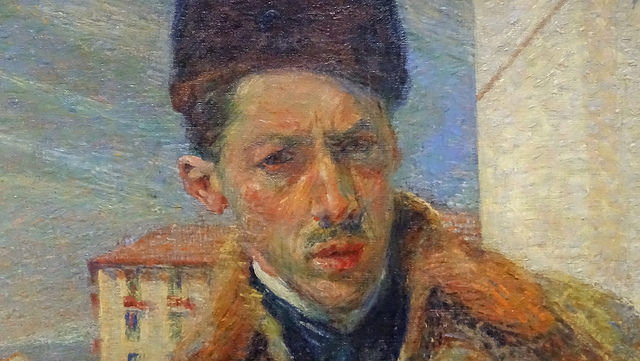 Figura : Umberto Boccioni – Autoritratto (1908); Milano, Pinacoteca di Brera. Credits: foto di Maurizio Abbiateci, rilasciata con licenza CC BY, https://www.flickr.com/photos/abbiateci64/32768884545 [visitato il 18/05/2018].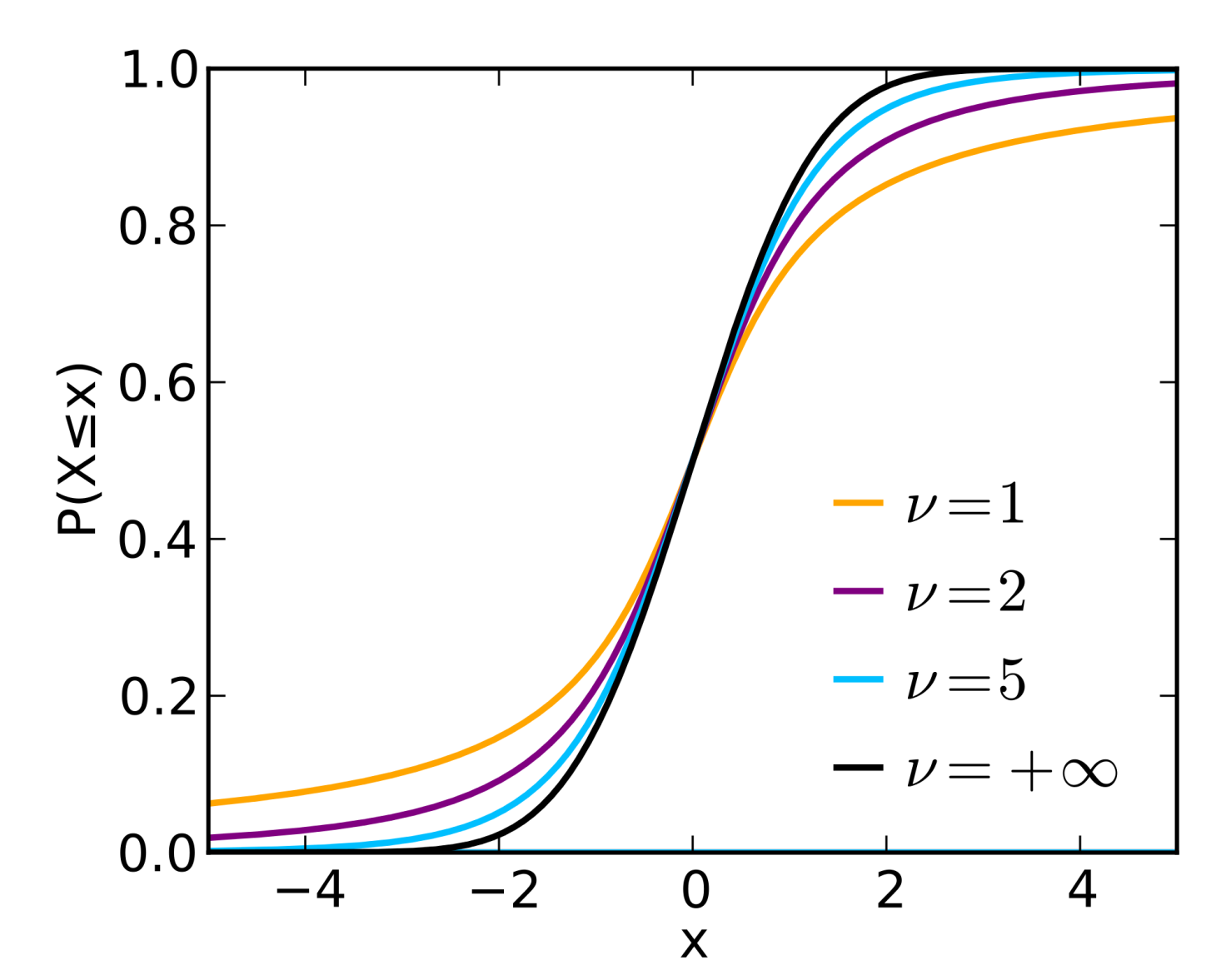 Figura : Distribuzione t di Student: funzione di ripartizioneEsempio di tabella:Tabella 1: Frequenze percentuali della frequenza d’uso delle competenze infermieristiche nelle sette classi della NCSConclusionsThe purpose of this study was to describe a transcultural and transdisciplinary approach to academic teaching mediated by dialogue. This research aimed to provide evidence that the transdisciplinary and transcultural perspectives may become one, as they are mutually related. In particular, transcultural dialogue needs transdisciplinary dialogue to be realised, and, at the same time, transdisciplinary dialogue needs a transcultural approach to be established. Furthermore, dialogue among, across and beyond cultures may be the basis for dialogue among, across and beyond disciplines. And, vice versa, the transdisciplinary perspective may be the basis for the transcultural one. They cannot be separated, they are “inherently” related to each other, as the Charter on transdisciplinarity indicates (section 1.3.4). Nevertheless, the reciprocity between transcultural and transdisciplinary approaches is not mentioned in this approach to transdisciplinarity, and it seems little investigated. [….] AppendicesAppendix 1Approvazione dello schema di convenzione tra Comune di Bergamo, Provincia di Bergamo, Regione Lombardia e Infrastrutture Lombarde per la riqualificazione dello svincolo autostradale A4 e della connessione con l’Asse Interurbano di Bergamo 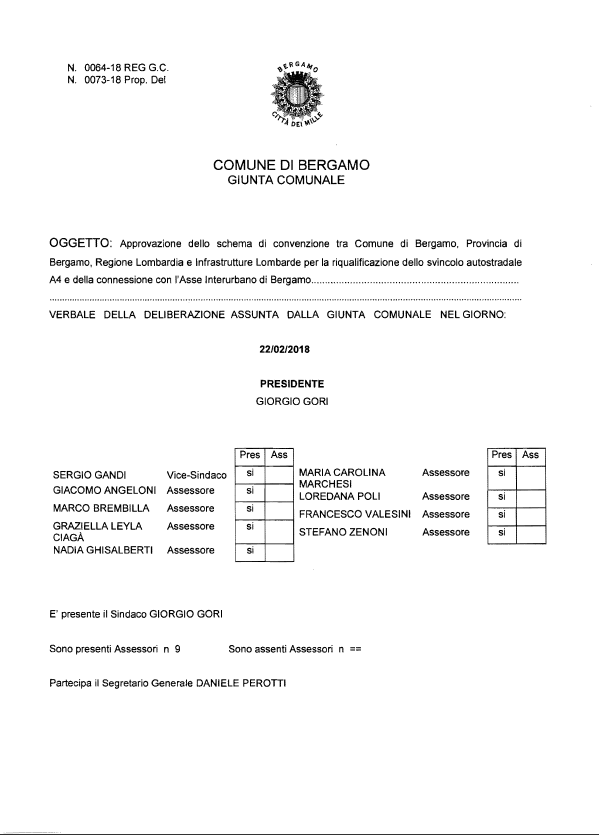 List of figuresFigura 1: Umberto Boccioni – Autoritratto (1908); Milano, Pinacoteca di Brera. Credits: foto di Maurizio Abbiateci, rilasciata con licenza CC BY, https://www.flickr.com/photos/abbiateci64/32768884545 [visitato il 18/05/2018].	5Figura 2: Distribuzione t di Student: funzione di ripartizione	6List of tablesTabella 1: Frequenze percentuali della frequenza d’uso delle competenze infermieristiche nelle sette classi della NCS	7AnnexArchivio video (supporto DVD; min 1.500)IndexesIndex of namesAbelardo, Pietro, 184Achella, Stefania, 65, 72, 79, 86Agostino d’Ippona, 30, 34, 51Alberto Magno, 21, 22, 28-31, 39, 46-48, 54, 56Alessandro di Afrodisia, 26, 39Alessandro Magno, 55Alighieri, Dante, 68Alverny, Marie-Therese d’, 51Amoroso, Leonardo, 66, 82Anceschi, Luciano, 169Anders, Gunther, 221, 225Andersen, Hans Christian, 104Antistene, 181Anzulewicz, Henryk, 21Ardovino, Adriano, 65Arendt, Hannah, 112-114, 117, 121Aristofane, 68Aristotele, 21-23, 25, 26, 28-37, 41-46,49, 50, 55, 58, 170-172, 176, 177Averroe, 21, 22, 26, 28, 29, 33, 37, 39,42, 43, 49, 50, 52-55Avicenna, 25, 29, 30, 36, 37, 41, 51,54, 56Baker R., Lynne, 103Baldassarre, profeta, 40Baptist, Gabriella, 101Barwise, Jon, 165Bateson, Gregory, 197Battistini, Andrea, 114Beck, Ulrich, 213, 218Beiser, Frederick, 65Berg-Hildebrand, Andreas, 126-127Bergson, Henri, 104Bloch, Ernst, 112, 122Bloch, Ernst, 6, 12, 15, 20Boccaccio, Giovanni, 99Bodei, Remo, 63Bodei, Remo, 99, 111, 115Bohm, Wilhelm, 81Bondeli, Martin, 72, 73, 74, 76, 80Bonsiepen, Wolfgang, 89Borgnet, Auguste, 22Bouveresse, Jacques, 132Boym, Svetlana, 98, 113Brague, Remi, 105, 106, 114, 121Braque, Georges, 99Braun, Hermann, 81, 83Brecht, Bertolt, 122, 123Bruto, Marco Giunio, 41, 44Bubner, Rudiger, 81Bucci, Paolo, 121Bulow, Ulrich, 65Calogero, Guido, 179Campanini, Massimo, 28Campbell, Craig, 217Carchia, Gianni, 98Carlier, Jeannie, 96Carnap, Rudolf, 187, 190Cartesio, vedi DescartesCasati, Roberto, 103, 117Cassirer, Ernst, 179Cattaneo, Francesco, 167, 177Celestino V, papa, 44Cerutti, Furio, 212Cesa, Claudio, 81, 82Cesare, Caio Giulio, 36Ceserani, Remo, 98, 101Cezanne, Paul, 99Chesterton, Gilbert K., 124Chomsky, Noam, 189Ciancio, Claudio, 103Cicerone, Marco Tullio, 39, 41, 105,106Coffa, Alberto, 188Cortassa, Guido, 96Mai (%)Raramente (%)Spesso (%)Molto spesso (%)Competenze di presa in carico0,8510,0646,8038,20Competenze di educazione11,9042,1045,90Competenze diagnostiche8,5038,7040,4012,30Competenze di gestione delle situazioni0,402,9031,9064,60Interventi terapeutici0,852,9045,9050,20Assicurare la qualità 5,1031,4048,0015,30Ruolo2,5014,4050,2032,70